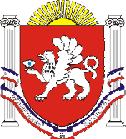 РЕСПУБЛИКА    КРЫМРАЗДОЛЬНЕНСКИЙ РАЙОНКОВЫЛЬНОВСКИЙ СЕЛЬСКИЙ СОВЕТ 24 (внеочередное) заседание 2 созываРЕШЕНИЕ                     12 апреля 2021 года              с. Ковыльное                                      № 158     Об отмене решения Ковыльновского сельского совета 1 созыва от 31.12.2014  № 11 «Об утверждении Порядка уведомления представителя нанимателя      (работодателя) о фактах обращения в целях склонения главы администрации  Ковыльновского сельского поселения, муниципального служащего Администрации  Ковыльновского сельского поселения к совершению коррупционных правонарушений»          Рассмотрев протест прокуратуры Раздольненского района от 25.03.2021 № 039-2020/Прдп71-21-20350020 на решение Ковыльновского сельского совета от 31.12.2014 № 11 «Об утверждении Порядка уведомления представителя нанимателя (работодателя) о фактах обращения в целях склонения главы администрации Ковыльновского сельского поселения, муниципального служащего Администрации  Ковыльновского сельского поселения  к совершению коррупционных правонарушений», в соответствии с Федеральным законом от 06.10.2003 № 131-ФЗ «Об общих принципах организации местного самоуправления в Российской Федерации», Законом Республики Крым от 08.08.2014г. № 54-ЗРК «Об основах местного самоуправления в Республике Крым», Уставом муниципального образования Ковыльновское сельское поселение, в целях приведения нормативных правовых Ковыльновского сельского совета актов в соответствие с действующим законодательством Ковыльновский сельский советРЕШИЛ:1. Протест прокуратуры Раздольненского района от 25.03.2021 № 039-2020/Прдп71-21-20350020 на решение Ковыльновского сельского совета от 31.12.2014 № 11 «Об утверждении Порядка уведомления представителя нанимателя               (работодателя) о фактах обращения в целях склонения главы администрации Ковыльновского сельского поселения, муниципального служащего Администрации  Ковыльновского сельского поселения  к совершению коррупционных правонарушений» удовлетворить. 2. Решение Ковыльновского сельского совета от 31.12.2014 № 11 «Об утверждении Порядка уведомления представителя нанимателя               (работодателя) о фактах обращения в целях склонения главы администрации Ковыльновского сельского поселения, муниципального служащего Администрации  Ковыльновского сельского поселения  к совершению коррупционных правонарушений» отменить.   3. Обнародовать настоящее решение на информационных стендах населенных пунктов Ковыльновского сельского поселения и на официальном сайте Администрации Ковыльновского сельского поселения в сети Интернет (http://kovilnovskoe-sp.ru/).4. Настоящее решение вступает в силу со дня его официального обнародования.Председатель Ковыльновского сельскогосовета- глава АдминистрацииКовыльновского  сельского поселения                                        Ю.Н. Михайленко